   		آمار  روزانه شناورهای تخلیه وبارگیری شرکت آریا بنادر ایرانیان	از ساعت  45: 06  تا ساعت 06:45 مورخه 03/08/1401 لغایت 04/08/1401		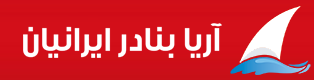             کارشناس امور بندری شرکت آریا بنادر ایرانیان                                         امیر صابری کهناسکلهنام شناورنام کشتیرانیتناژ  تخلیهتناژبارگیریمحل تخلیهنوع تجهیزاتمحموله کشتیمحموله کشتیتاریخ و ساعت پهلوگیریتاریخ و ساعت شروع عملیاتتناژ  تخلیه و بارگیــریتناژ  تخلیه و بارگیــریتناژ  تخلیه و بارگیــریمجموع تناژ سه شیفتتناژباقیمانده /اتمام تخلیه یا بارگیری(تن)زمان عملیات(OT)زمان عملیات(OT)نرم متوسطنرم متوسطماندگاری دراسکله(ساعت)ماندگاری دراسکله(ساعت)اسکلهنام شناورنام کشتیرانیتناژ  تخلیهتناژبارگیریمحل تخلیهنوع تجهیزاتتخلیهبارگیریتاریخ و ساعت پهلوگیریتاریخ و ساعت شروع عملیاتتناژصبحتناژعصرتناژشبمجموع تناژ سه شیفتتناژباقیمانده /اتمام تخلیه یا بارگیری(تن)تخلیهبارگیریتخلیهبارگیریماندگاری دراسکله(ساعت)ماندگاری دراسکله(ساعت)5آمسکی 89شمیم دریا2743*سریر تجارتلیبهر 4006جو*29/07/0101/08/01ت: 245ت:487ت:72ت:804اتمام تخلیه :02:0011:15*72*1091095آمسکی 89شمیم دریا2743*سریر تجارتلیبهر 4006جو*12:5024:0011:15*72*1091096تارک -1دریالان  سبز خزر 896*محوطه تخته *04/08/016تارک -1دریالان  سبز خزر 896*محوطه تخته *03:258باکو بریزشمیم دریا5400*2/1 هکتاری6000 متریگاتوالد- مینی لودرریلی 4009جو*28/07/0129/07/01ت:1255ت: 1051ت:167ت:2473باقی تخلیه:  60318:30*134***8باکو بریزشمیم دریا5400*2/1 هکتاری6000 متریگاتوالد- مینی لودرریلی 4009جو*21:0017:0018:30*134***13پریندریای خزر5027*محوطهحمل یکسرهلیبهر 4017                 مکنده 234کانتینرگندم*03/08/0103/08/01ت: 27ت: 2206ت:1632ت:3865باقی تخلیه:  116213:30*286***13پریندریای خزر5027*محوطهحمل یکسرهلیبهر 4017                 مکنده 234کانتینرگندم*10:1012:1513:30*286***